Pressemitteilung123erfasst erfüllt KundenwünscheMitarbeiter-Fähigkeiten in 123erfasstLohne, im Juli 2023. Ab sofort können Handwerksbetriebe und Bauunternehmen wichtige Fähigkeiten, Befugnisse, Bescheinigungen, Lizenzen oder Qualifikationen ihrer Mitarbeitenden über „Skills“ in 123erfasst abbilden. Ziel dabei ist es, das vorhandene Personal optimal für ihre Projekte einzusetzen. Um dieses zu erreichen, führen die Baubetriebe in dem Modul Planung eine Selektion nach den entsprechenden Fähigkeiten durch. Die Funktion Skills wurde wiederholt von Kunden gewünscht und zeitnah von 123erfasst umgesetzt.In Skills legen die Handwerks- und Baubetriebe in den Personaldaten der digitalen Baustellenmanagementlösung die Fähigkeiten und Qualifikationen ihres Personals an. Hier definieren die Unternehmen z.B. welcher Mitarbeitende einen Erste-Hilfe-Schein, eine bestimmte Führerscheinklasse oder andere Bescheinigungen und Befugnisse besitzt. Titel, Zeiträume, Ablaufdaten oder Warnungen sind frei definierbar. Nachweisdokumente, Bescheinigungen oder Fotos können hinzugefügt werden.Weitere Informationen siehe www.123erfasst.de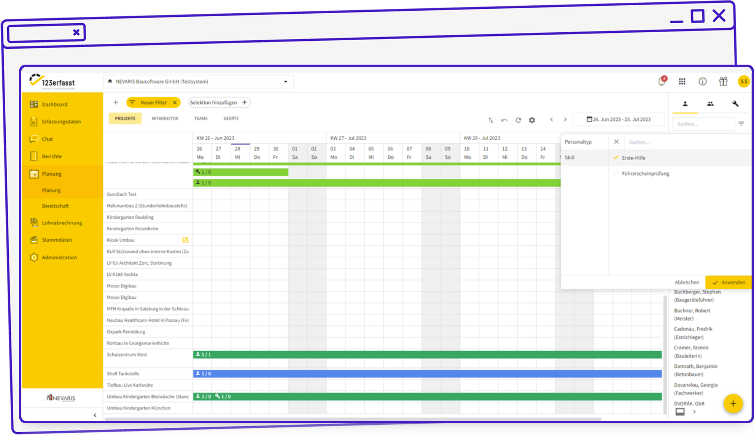 Dateiname:	Planung_Mitarbeiter Skills filtern_DesktopUntertitel:	Filter der Mitarbeitenden nach ihren Fähigkeiten im Modul Planung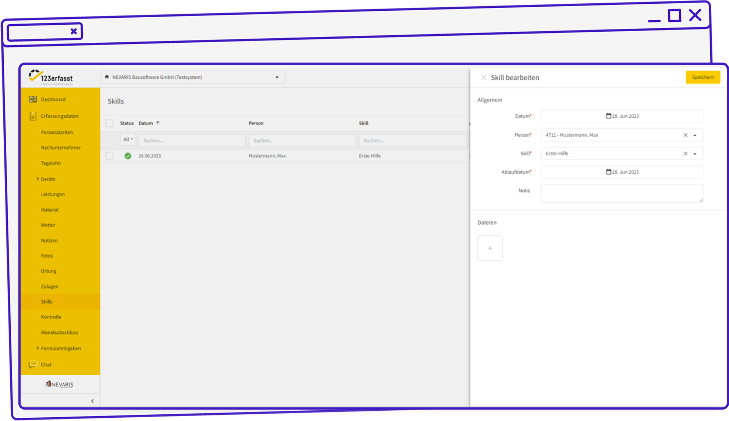 Dateiname:	123erfasst_Skill bearbeiten_DesktopUntertitel:	Anlegen der Fähigkeiten in den PersonaldatenQuelle:		123erfasst.de GmbH, LohneÜber 123erfasst.deDas Softwarehaus bietet zur Optimierung der Bauprozesse verschiedene digitale Lösungen. Mit 123erfasst übermitteln die Bauunternehmen Daten wie Zeit, Leistung, Standort, Wetter, Material, Geräteeinsatz und Fotos zur Dokumentation von Baustellen ins Büro. Dies vereinfacht und beschleunigt die Nachkalkulation, die Fakturierung und die Lohnabrechnung. Mit dem Modul Geräte automatisieren die ausführenden Unternehmen die Baustellenzuordnung und Leistungserfassung der Geräte und Maschinen und verwalten die Prüfungs- und Wartungszyklen. Mit dem Modul Qualität dokumentieren bauausführende Unternehmen und Planer Mängel auf den Baustellen und optimieren ihr Qualitätsmanagement. Seit der Gründung 2008 wächst das norddeutsche Unternehmen beständig. Im Juni 2018 hat sich das Softwarehaus der NEVARIS Bausoftware GmbH, dem Technologieführer für digitale Prozesse in der Bauwirtschaft und Tochterunternehmen der international agierenden Nemetschek Group, angeschlossen. Gemeinsam entwickeln die Unternehmen weiter zukunftsweisende Software, die das digitale Baustellenmanagement revolutionieren.Veröffentlichung honorarfrei / Beleg erbetenWeitere InformationenNEVARIS Bausoftware GmbH	PR-Agentur blödorn prKay Reichert	Heike BlödornHanna-Kunath-Str. 3	Alte Weingartener Str. 4428199 Bremen	76227 KarlsruheTel.: 0421 / 596 60 325	Tel.: 0721 / 9 20 46 40E-Mail: marketing@123erfasst.de	E-Mail: bloedorn@bloedorn-pr.deGeschäftsführer
123erfasst.de GmbH